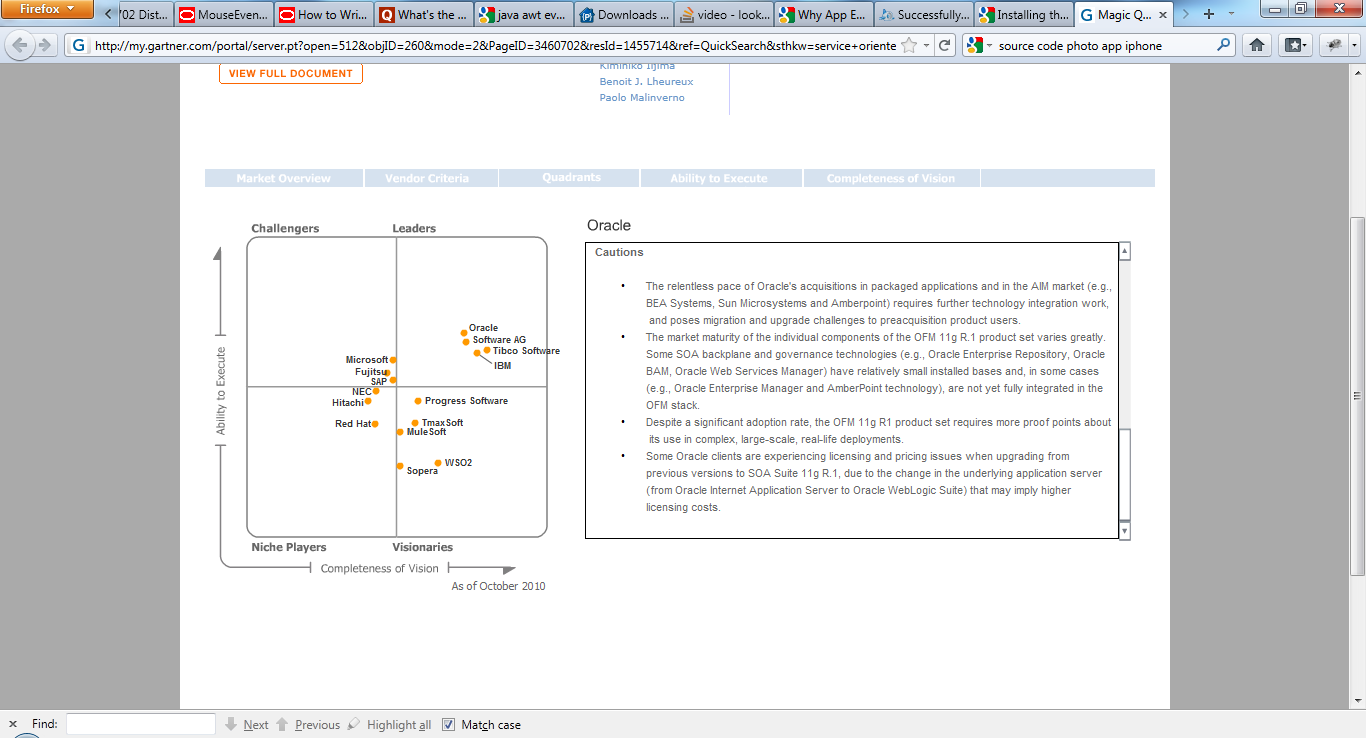 Figure 1 Quadrant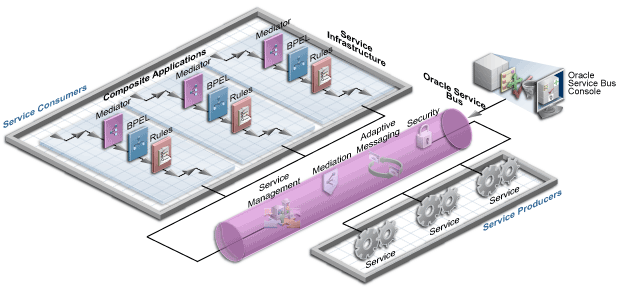 Figure 2 Service Bus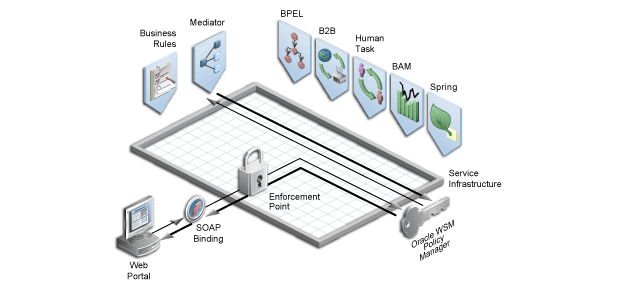 Figure 3 Web Services Manager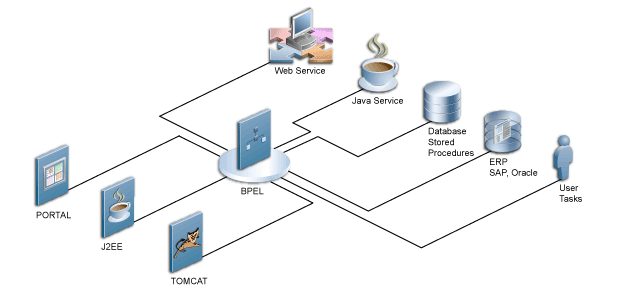 Figure 4 Business Process Execution Language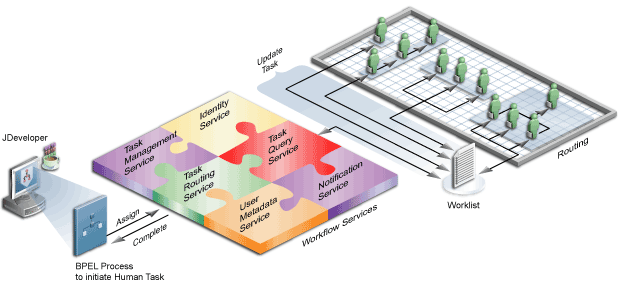 Figure 5 Human Workflow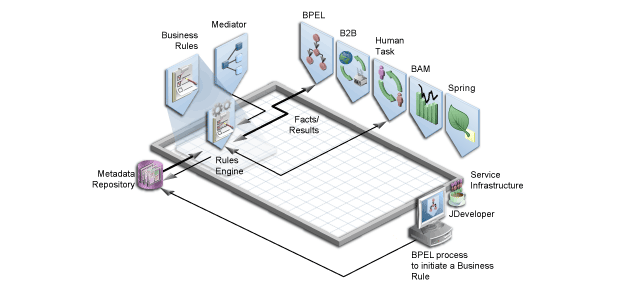 Figure 6 Business Rules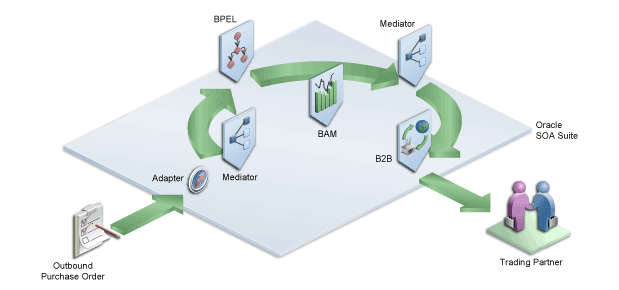 Figure 7 Oracle B2B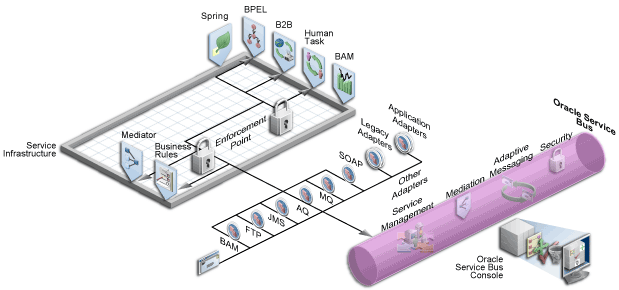 Figure 8 Adapters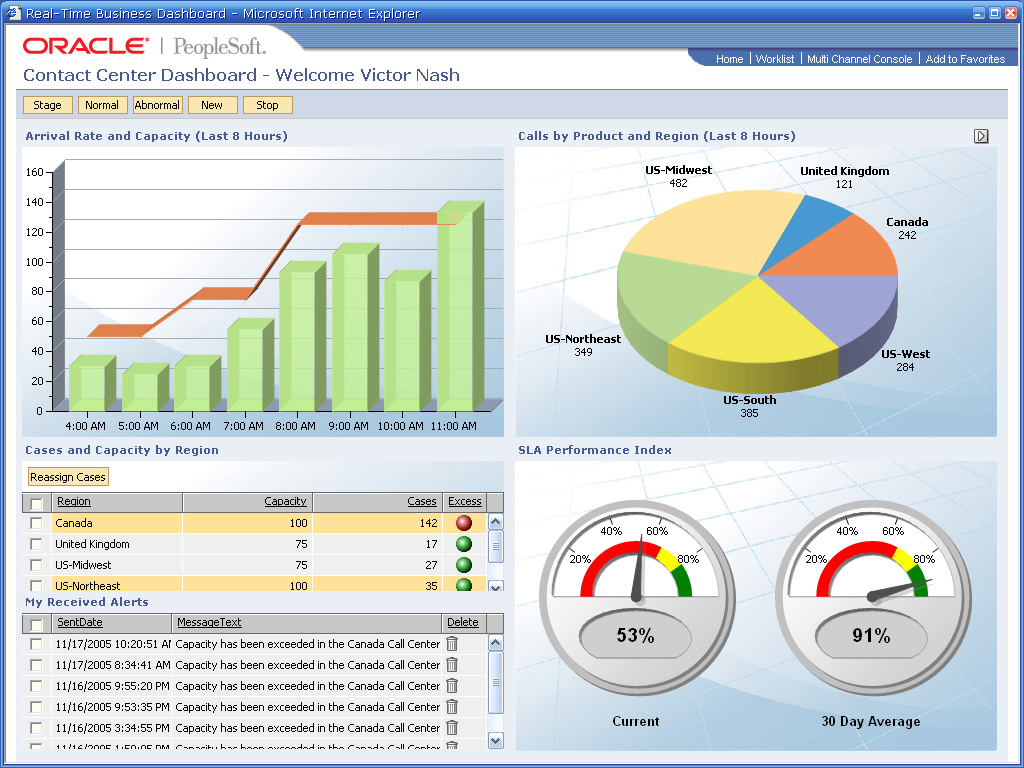 Figure 9 Business Activity Monitoring (BAM)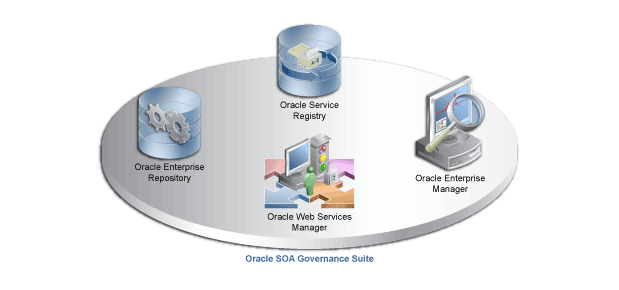 Figure 10 Governance